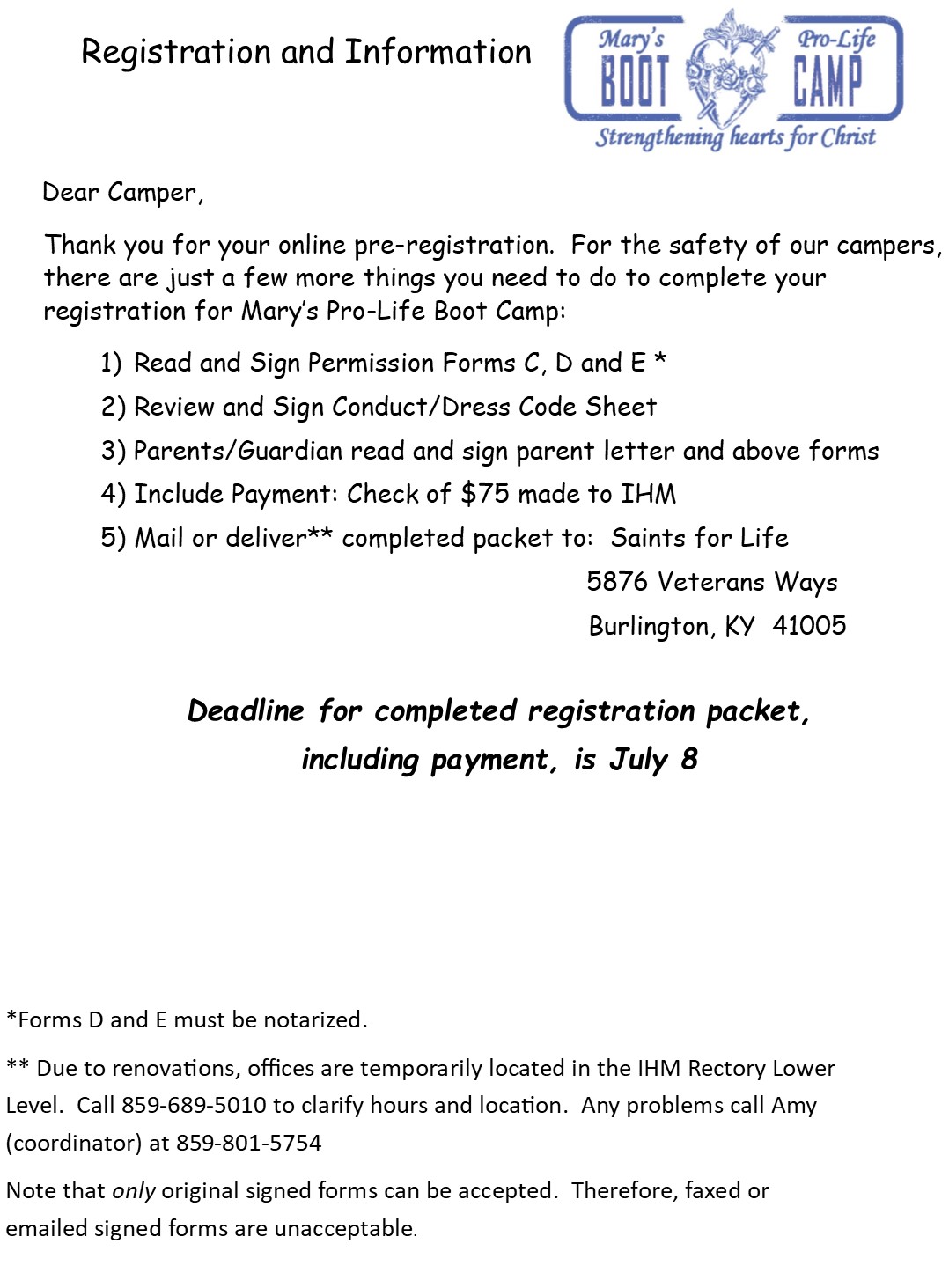 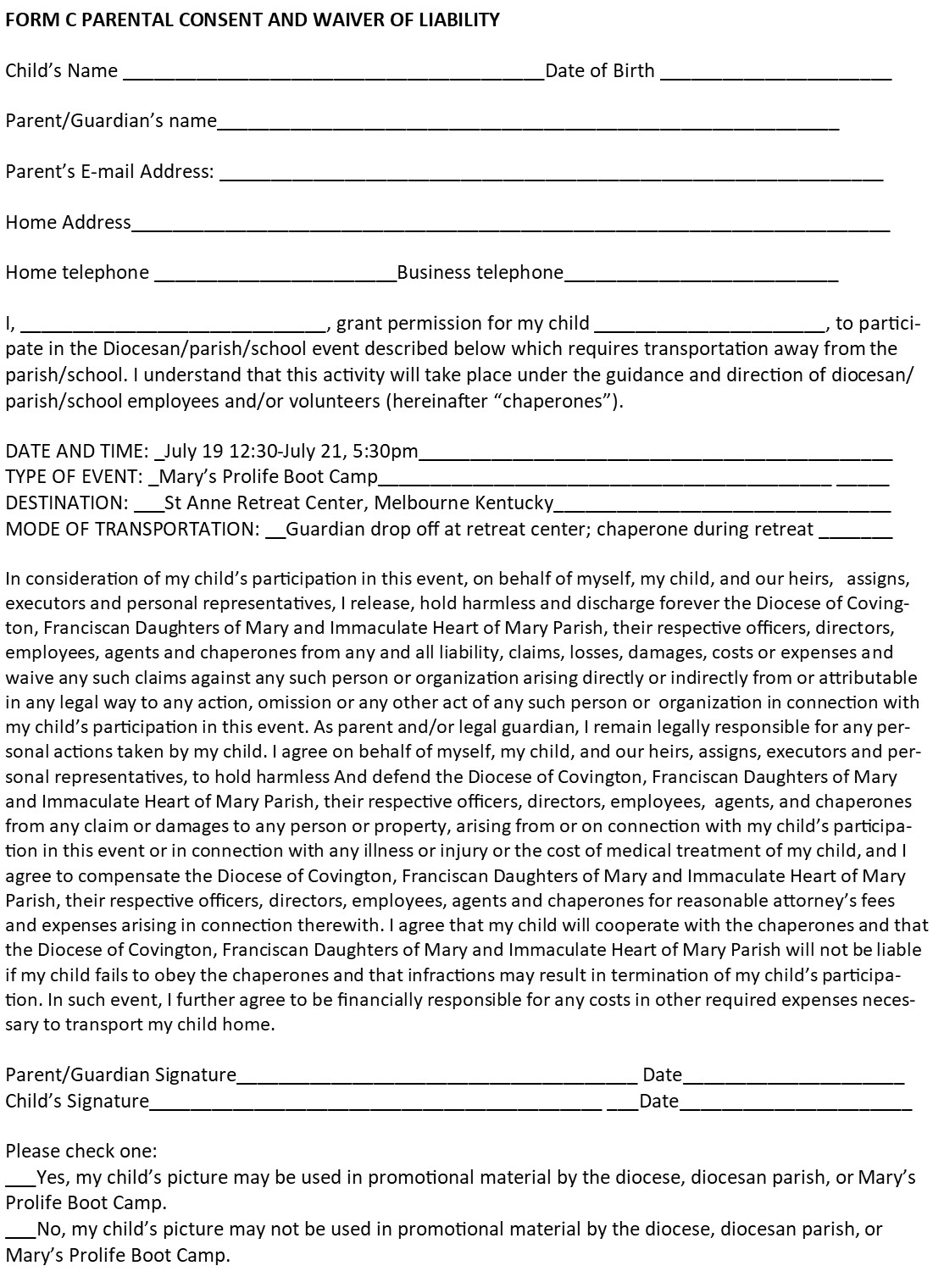 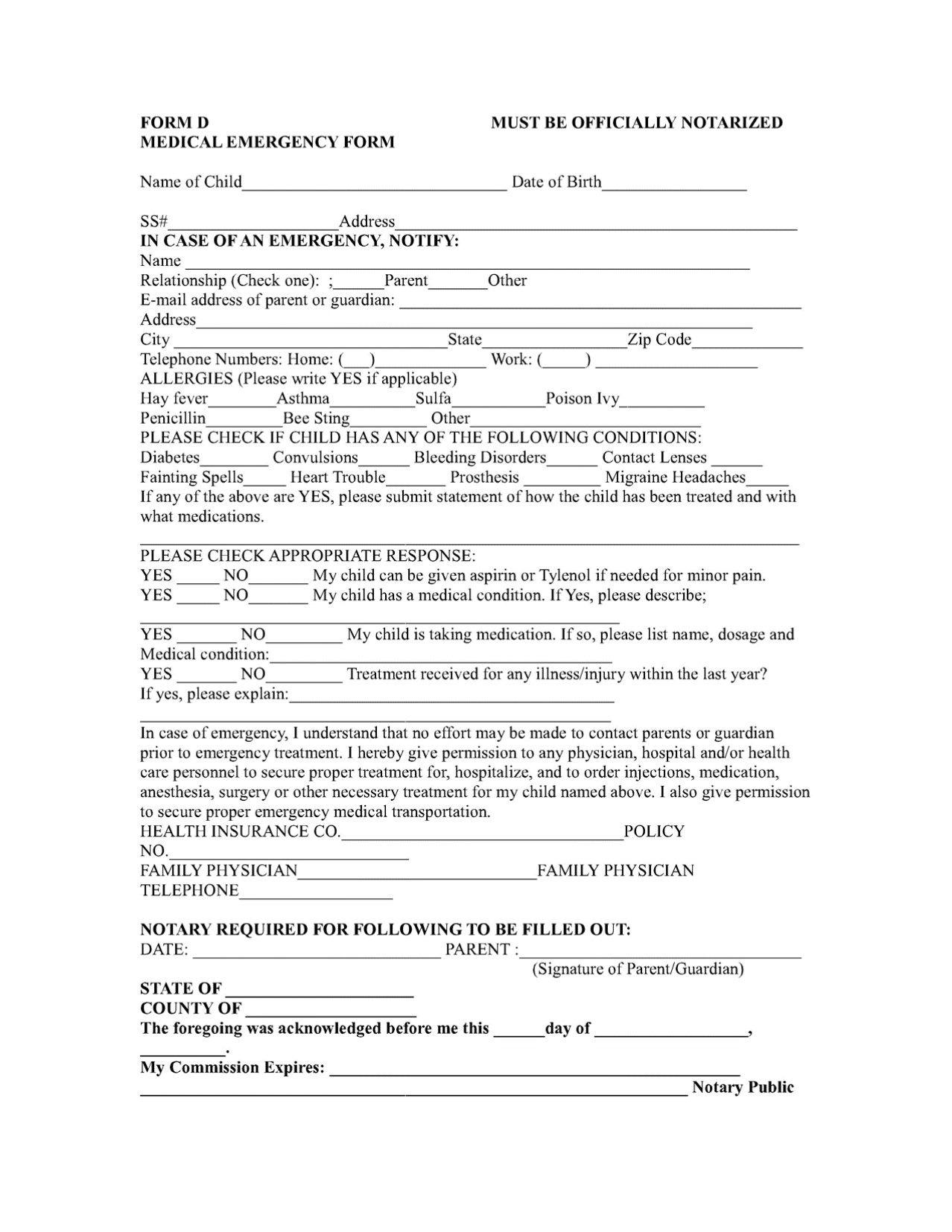 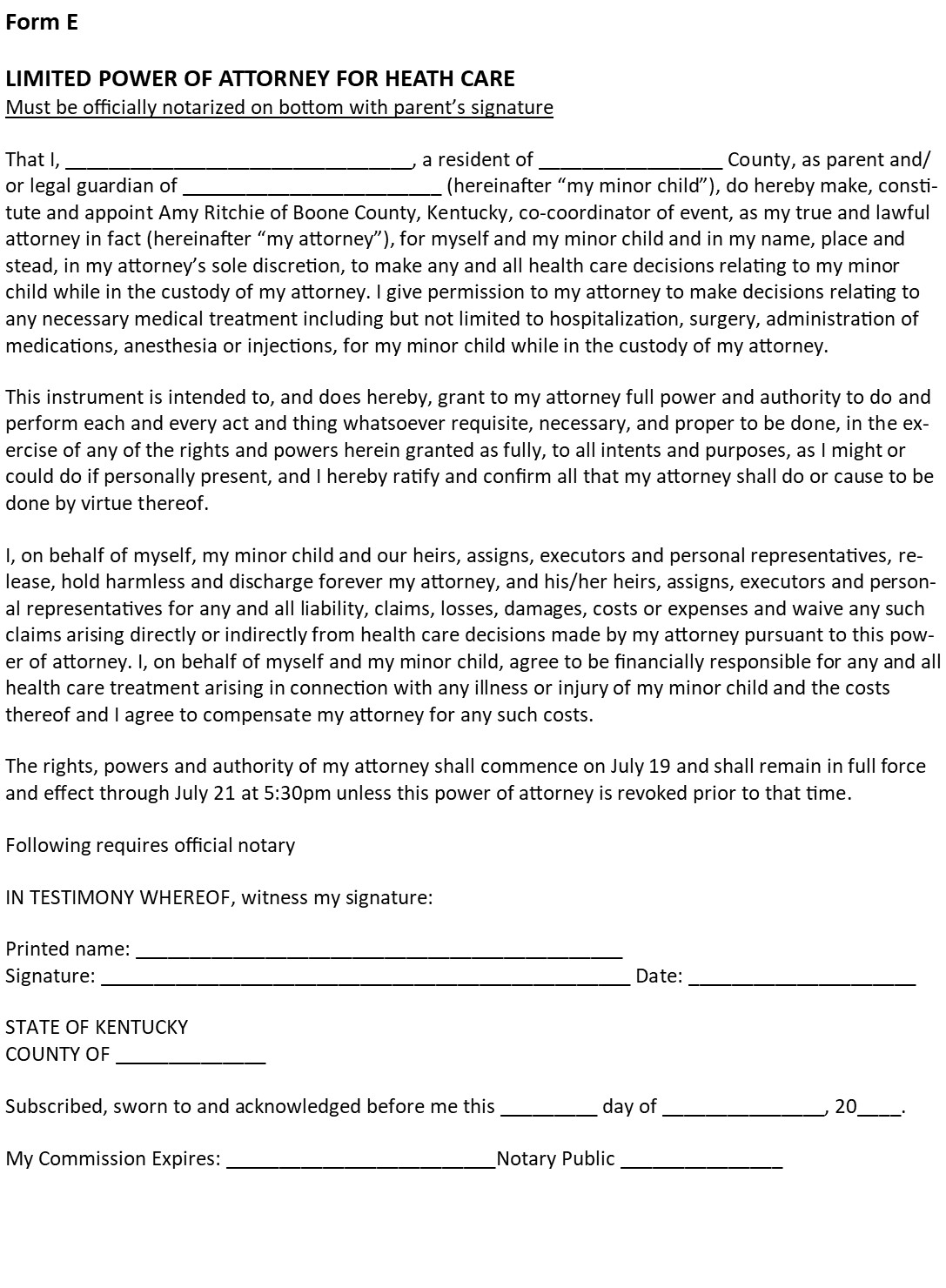 Conduct and Dress Code Form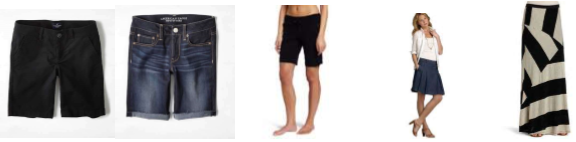 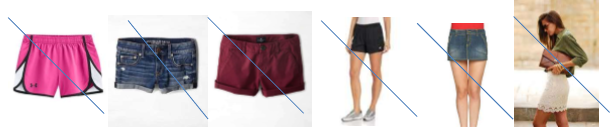 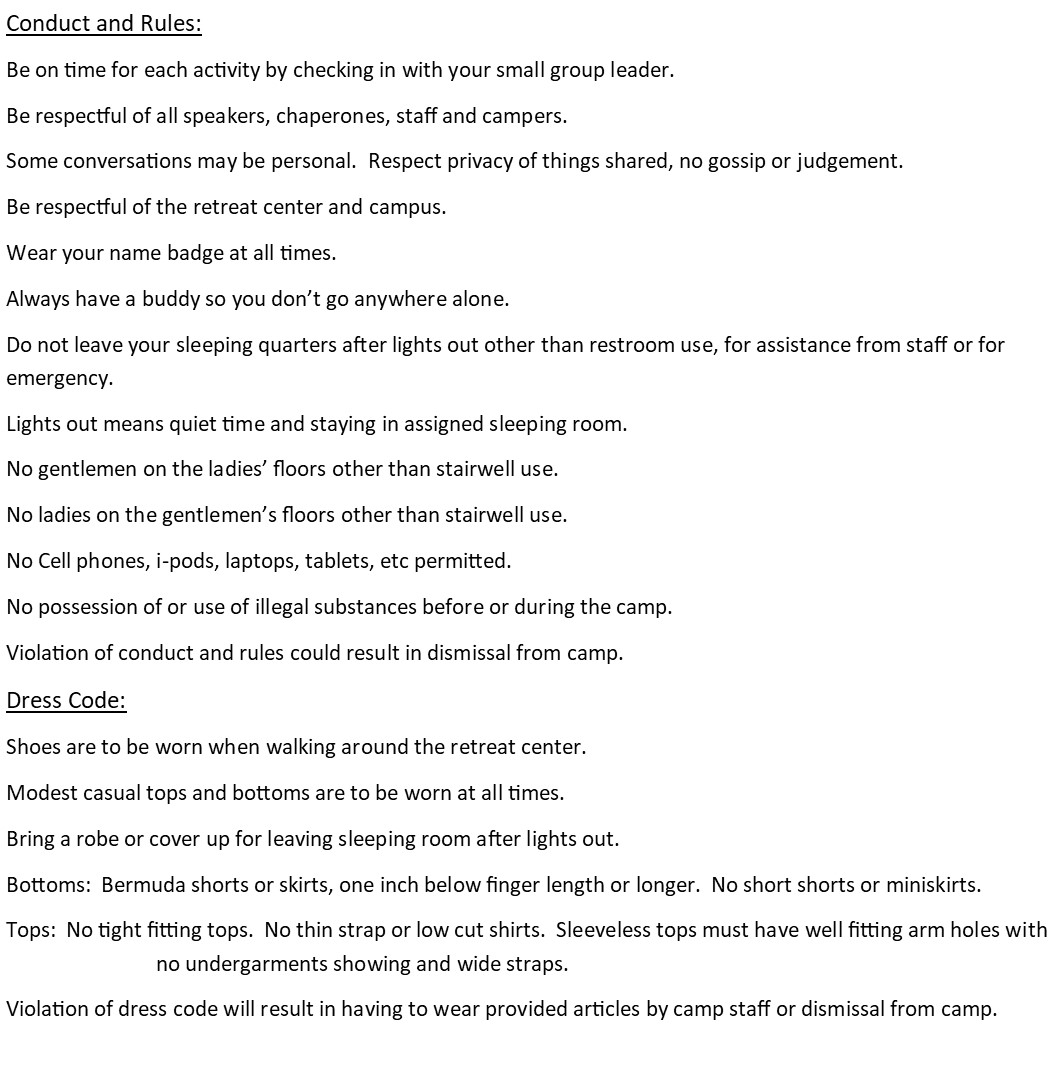 I, the camper at Mary’s Pro-Life Boot Camp, have read the above conduct, rules and dress code and agree to comply.  I realize this is non-negotiable and any violation of these rules risks         immediate dismissal from the Boot Camp without refund of expenses.  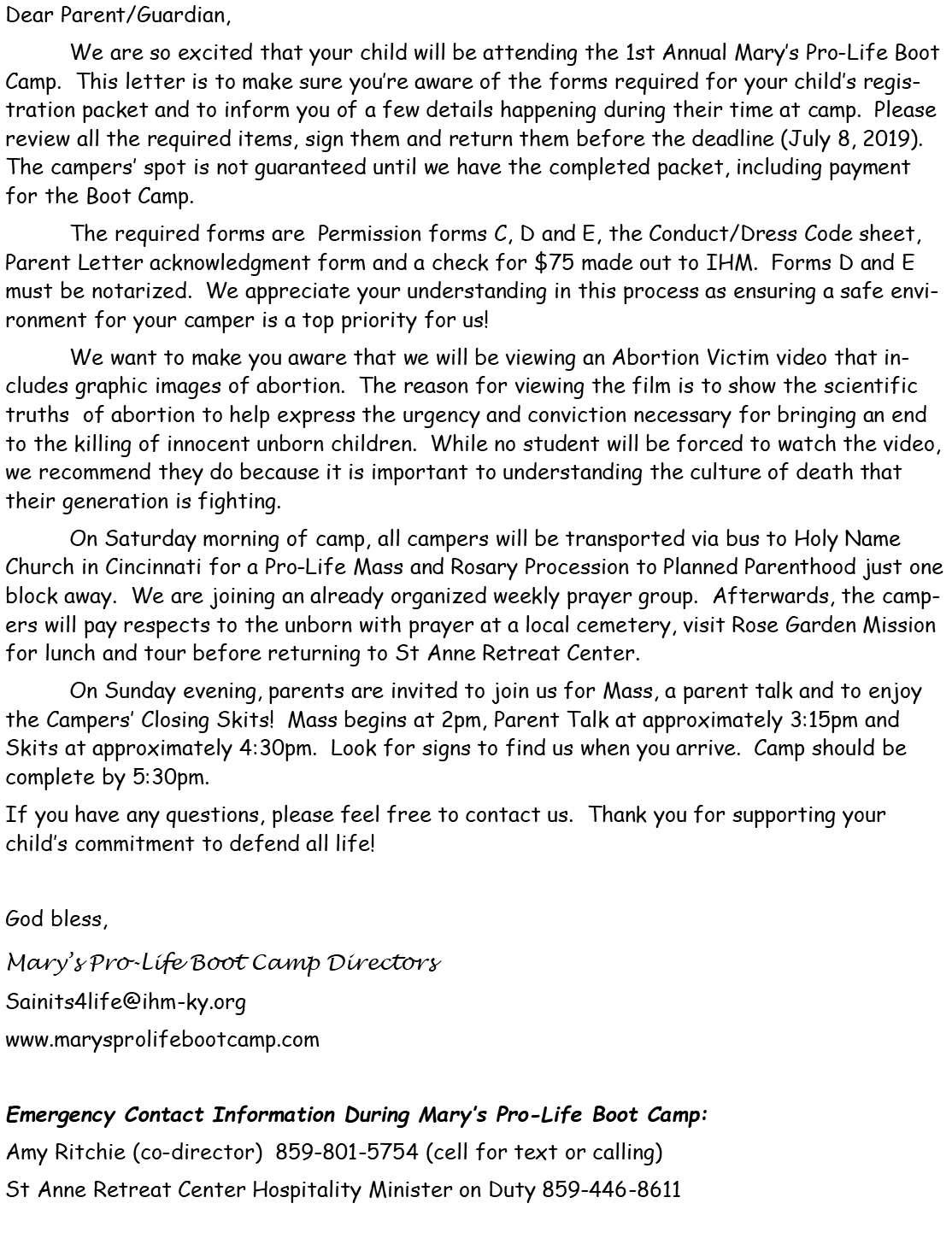 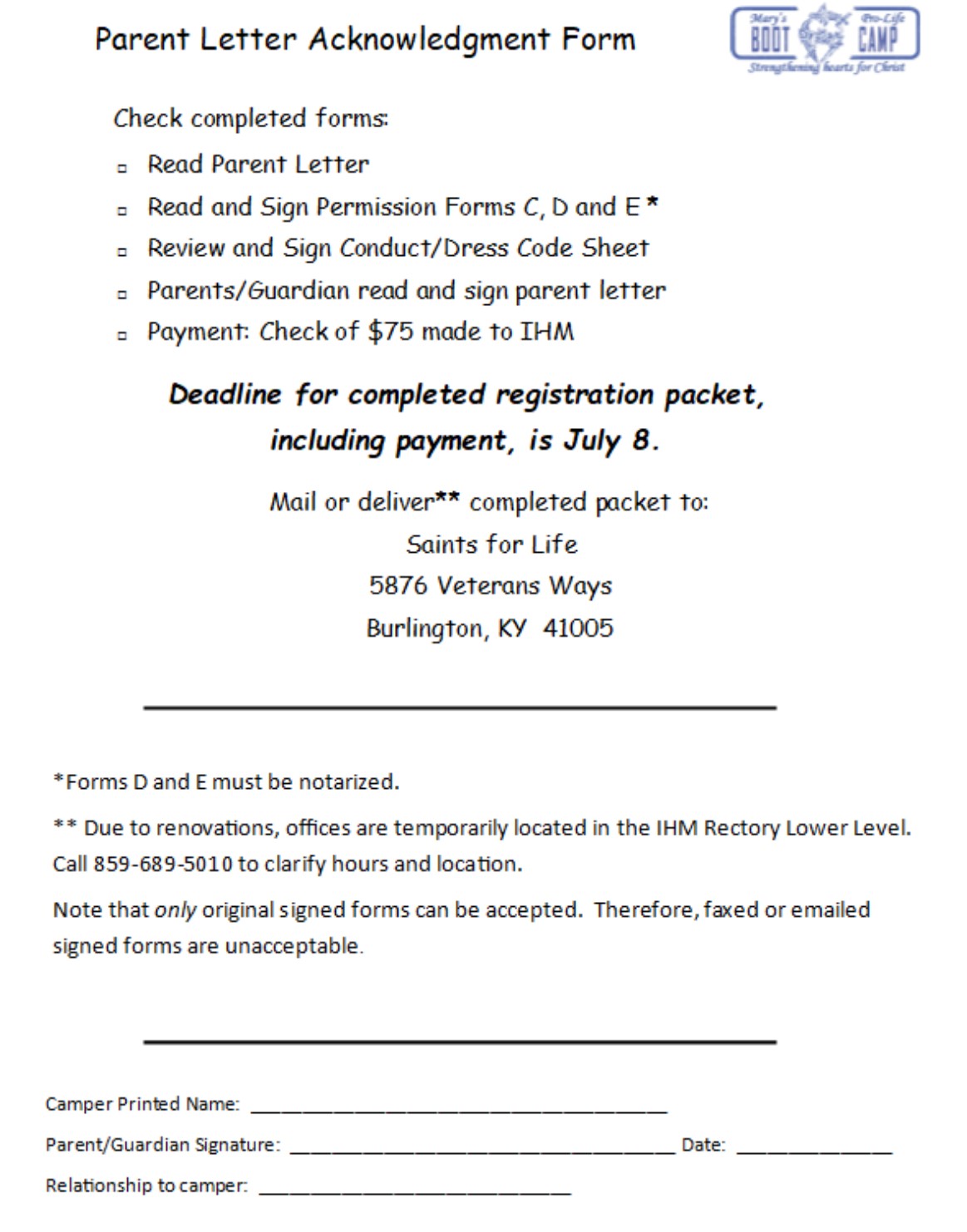 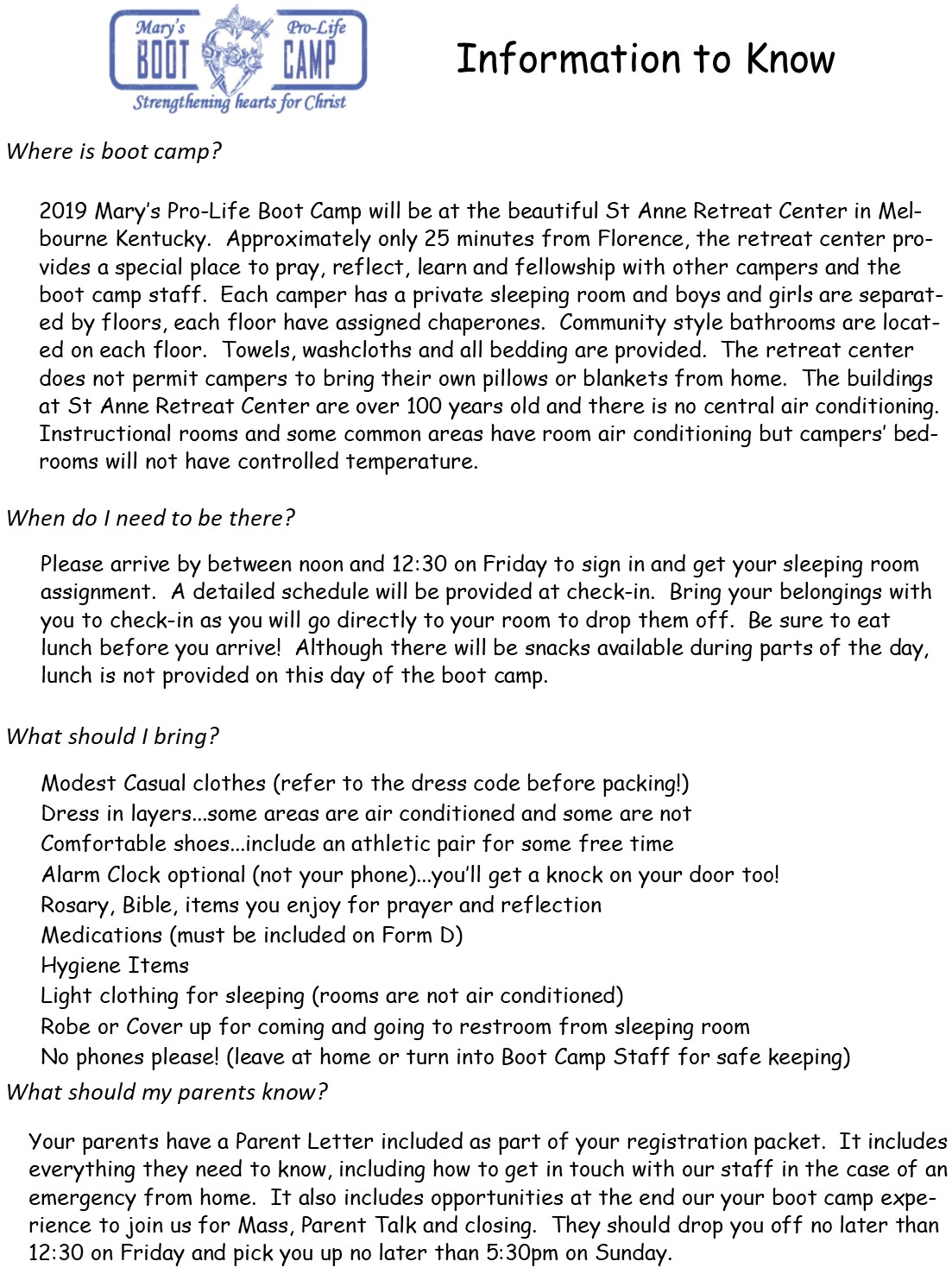 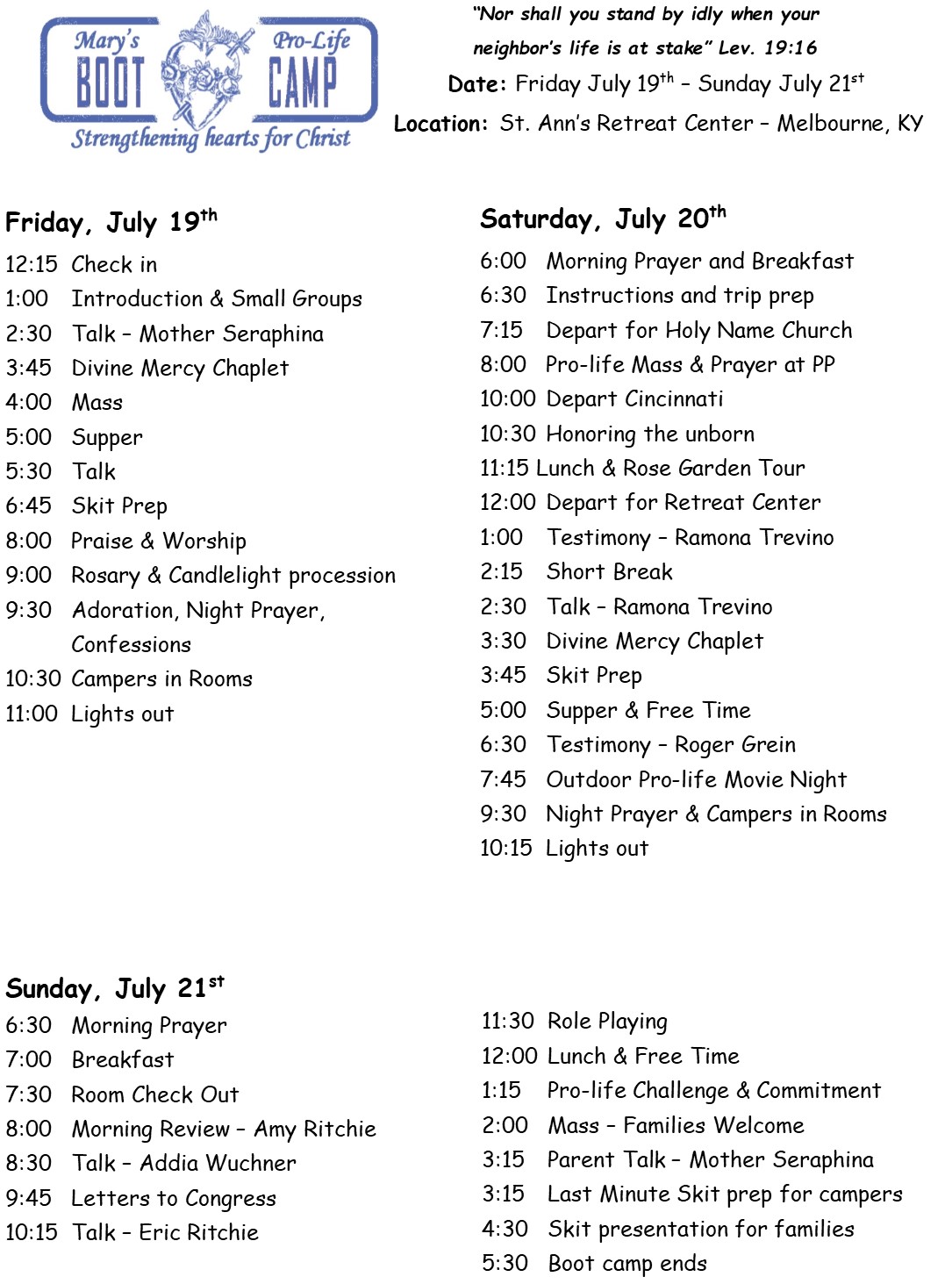 